KS4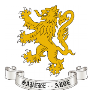 HistoryKS4History History Assessment Map History Assessment MapDefinitionDefinitionFormativeFormative Assessment is defined within our assessment policy as the frequent interactive assessment of what students currently know and understand to identify learning needs and adjust teaching appropriately.SummativeSummative Assessments are defined within our schemes of work to determine students’ knowledge and understanding, to test the achievement of learning outcomes at the end of a specified period of study. They are assessments used to determine progression, indicate levels of achievement and predicted grades.Intent Intent At Crompton House School, formative assessment is integral to everyday teaching. It has the needs of our students at its core (to build up confidence and reduce anxiety) and it is embedded into teaching activities within each lesson. Via the use of formative assessment approaches, low stakes testing and retrieval practice techniques, our aim is to be best prepared to help our students to embed and use knowledge fluently to improve long term knowledge retention, to meet all students’ needs through differentiation and adaptation of teaching, and to achieve a greater equity of student outcomes.The aim of summative assessment at Crompton House School is to help us to know our students better, to assess their potential and improve performance. Our emphasis is on measuring and evaluating student outcome by finding out what students already know, understand and can do, and then using the outcomes from our summative assessments to influence how we teach, plan improvements and identify struggling students. Our aim is a hand in glove relationship that exists between learning objectives, assessments and teaching. TimescalesAnnual Implementation and ImpactFormative assessment at Crompton House School supports students’ progress towards learning of knowledge, concepts and skills by: consistently monitoring students' developing knowledge, understanding, and skill related to the topic at hand in order to know how to proceed with instruction in a way that maximizes the opportunity for student growth and success with key contentrevisiting topics/concepts/skills throughout each year; this is a core focus of our teaching and homework policies; in applying low stakes testing, students gain a firmer grasp of knowledge so they can recall and apply this much later on actively involving students in the process of teaching and learningbuilding students’ skills for peer- and self-assessment helping students to understand their own learning, and developing appropriate strategies for ‘learning to learn’Our processes of effective formative assessment give teachers confidence in making judgement about the progress of their students. Our students, who are actively building their understanding of new concepts, who have developed a variety of strategies that enable them to place new ideas into a larger context, and who are learning to judge the quality of their own and their peer’s work against well-defined learning goals and criteria, are also developing skills that are invaluable for learning throughout their lives. The little and often approach reinforces good habits and changes attitudes towards learning. Via frequent retrieval practice and low stakes testing, students will become more and more aware of what they are remembering.If our students are not rigorously assessed, we would have no way to track progress throughout the year and no way to identify problems in time to correct them. We are therefore committed to the implementation of well thought out and carefully written summative assessments, which are directly linked to departmental schemes of work and PLCS (personalised learning checklists) in order to allow for an effective analysis of student strengths and weaknesses and evaluation of student outcomes.Our summative assessments will demonstrate results that reveal a degree of mastery and analysis of students’ progress towards intended goals. The rigour of questions on each assessment, specifically aligning these to what is taught, will define the rigour of Crompton House, as a school, and in doing so, will determine what our students will achieve. We are focused on creating an environment in which each student is expected to learn at high levels and our summative assessments are written to require a rigorous demonstration of learning.TimescalesInterim Implementation(Termly / Half Termly)Key strategies of effective formative assessment on a termly / half termly basis within KS4 History include:Self, peer, teacher assessment is indicated in exercise books and assessment foldersEnd of unit assessments are marked in detail and are designed to assess the range of examination skills required for summative assessments and final examinations.  NOW tasks are set and are completed by students in red pen. Questions set are designed to offer students a ‘real’ experience of what they will see in their final examination. Questions are designed to test both skills and content knowledge as seen in PLCs.Students are given PLC checklists. These are used regularly for PLC input to Doddle and for students to assess their own understanding. Lesson time is set aside to allow for discussion of PLCs.  Summative assessments are designed to test both knowledge of content and examination skills. They are consistent with departmental schemes of work and PLCs. They test the learning outcomes accurately and fairly and are capable of effectively differentiating levels of student achievement where required. Summative assessments are teacher assessed and moderated. Year 10:Deadline for Summative Assessment 1: W/C 12th OctoberBritain and Health Units 1, 2 and 3. Deadline for Summative Assessment 2: W/C 11th January Conflict and Tension: Stalemate and Battles; Democracy and Dictatorship: Weimar Germany and Nazi rise to power. End of Year Exams: W/C 21st JuneMultiple Topics drawn from topics covered in Year 9 and Year 10*Year 11:Mock 1: W/C 2nd and 9th NovemberBritain and Health: full paper. Mock 2: W/C 22nd February and 1st MarchPaper 1: Conflict and Tension; Democracy and Dictatorship. TimescalesWeekly ImplementationKey strategies of effective formative assessment in action in hourly lessons within KS4 History include:Focused/ targeted questioning based around Bloom’s taxonomy/ historical enquiry.  Interleaving topics- opportunities to revisit earlier learning and to enhance metacognition. Mini tests/ quick quizzes.  Discussion of learning objectives Plenaries/ mini-plenaries- reflection on learning; examination technique; knowledge checks. Class/ Peer discussions  Highlighting and discussion of key words. Spelling tests.    Self-reflection/ Peer assessment Mini whiteboardsRevision activities, e.g. bare bones, cherry picking, mind mapping.PLC completion.